APPLICATION FOR DEGREESThirty-Second Degree FreemasonryAncient Accepted Scottish Ritefor the Northern Masonic Jurisdiction of the United State of Valley of Toledo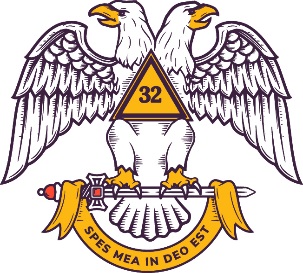 TO THE OFFICERS AND MEMBERS OF:	FEES:	Mi-A-Mi Lodge of Perfection, 14º	Total (may accompany Petition) $	___.__	Northern Light Council, Princes of Jerusalem, 16º	 Make checks payable to: Ancient Accepted Scottish Rite 	 Industry Chapter, Rose Croix, 18º	 We also accept cash, credit or debit cards.	 Consistory, S.·.P.·.R.·.S.·., 32º	       Sitting in the Valley of Toledo, Ohio		I, the undersigned hereof, respectfully show that I am desirous of being admitted as a member of the Scottish Rite Bodies, Valley of Toledo, and request that I may be received among you, and that I will ever pray for the prosperity and glory of the Fraternity and the welfare of the brethren.	In making this application I promise on my word of honor that should I be elected and become a member of your honorable Body, I subscribe to the following Oath of Fealty:	“I, the undersigned, do  hereby promise on my word of honor, and swear true faith, allegiance, and fealty to the Supreme Council of Sovereign Grand Inspectors General of the Thirty-third and Last Degree of the Ancient Accepted Scottish Rite of Freemasonry for the Northern Masonic Jurisdiction of the United State of America, sitting at its Grand East in the Town of Lexington, Massachusetts, and will support and abide by its Constitution, Orders and Decrees.	“That I will hold allegiance to the said Supreme Council and be loyal thereto, as the supreme authority of the Rite; will hold illegal and spurious every other Body that may be established within its Jurisdiction, claiming to be a Supreme Council to which said Supreme Council has not extended due recognition as such; and every other Body of said Rite within the same Jurisdiction that does not hold its powers from said Supreme Council, or from a Supreme Council recognized by it, and will hold no communication whatever in Scottish Rite Masonry with any member of the same nor allow him to visit any Body of the Rite of which I may be a member; and I will dispense justice to my brethren according to the laws of equity and honors.	“And should I violate this, my solemn vow and pledge, I consent to be expelled from Scottish Rite Masonry, and all rights therein and in any Body of the Rite, and to be denounced to everybody of the Ancient Accepted Scottish Rite in the world as a traitor and forsworn.	“And may God aid me to keep and perform the same.  Amen.”Date of Birth: 	Place of Birth: 	Present Age: 	Reside at: 	Since: 		Street	City/State	Zip Code	CountyOccupation: 	Name of Company: 	I am now a member of: 	Lodge No.: 	F.&A.M. located at: 	Have you passed the Master Mason examination? 	 (Yes or No) Date Raised: 	Have you ever before petitioned for any degrees in the Scottish Rite to any Valley and been accepted or rejected?	(Yes or No)If yes, to which Valley and when? 		(Your signature with each name in full.)	TYPE, or PRINT name in full	(First)	(Middle)	(Last)Recommended by two 32º or 33° members of the Valley of Toledo:1st line signer:	AASR member #: 		2nd line signer:	AASR member #: 	Signature:  		Signature:  	Print Name:  		Print Name:  	Thirty-Second Degree FreemasonryAncient Accepted Scottish Rite309 W. Sophia St.	Phone: (419) 893-2942Maumee, Ohio 43537	Fax: (419) 893-2962	Applicant’s Questionnaire	EVERY QUESTION MUST BE ANSWEREDPrint name in full: 	 Date: 	Res. Phone No.: 	 Bus. Phone No.: 	Cell Phone No.: 	 E-mail: 	Are you married? ____ Spouse’s Name __________________________________ Widower? ____________ Divorced? 	Do you live with your spouse and family? 	Have you ever been convicted of a felony or misdemeanor? 	If so where? 	 When? 	Military Service (For Certificate Program):	  Branch 		   Discharge Type  		  Start Date 		  Discharge Date  	Have you ever permitted the use of your name by any organization which advocates the overthrow of our government, or any part thereof, by force and violence:  or has your name ever been used in any letter, pamphlet, or other form of propaganda issued or published by such organization?  	Have you ever, either directly or indirectly contributed to the support of any organization which advocates or favors the overthrow of our government, or any part thereof, by force and violence, or have you ever been in any manner associated with such an organization? 	If any of the answers to the above A or B questions are in the affirmative,Please provide full details.